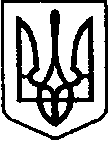 МІНІСТЕРСТВО ОХОРОНИ ЗДОРОВ'Я УКРАЇНИКОМУНАЛЬНЕ НЕКОМЕРЦІЙНЕ ПІДПРИЄМСТВО«НІЖИНСЬКИЙ МІСЬКИЙ ЦЕНТР ПЕРВИННОЇ МЕДИКО-САНІТАРНОЇ ДОПОМОГИ» НІЖИНСЬКОЇ МІСЬКОЇ РАДИ ЧЕРНІГІВСЬКОЇ ОБЛАСТІ16600, м. Ніжин Чернігівської обл., вул. Успенська, 2; тел.(04631)7 14 04e-mail: nizhincpmsd@ukr.netПОЯСНЮВАЛЬНА   ЗАПИСКАдо Звіту про виконання Фінансового плану за 2023 рікКомунального некомерційного  підприємства ‘’Ніжинський міський центр      первинної медико-саніарної допомоги’’                Ніжинської міської ради Чернігівської областіІ. Загальні відомостіМетою функціонування комунального некомерційного підприємства ‘’Ніжинський міський центр первинної медико-санітарної допомоги’’ Ніжинської міської ради Чернігівської області (далі – Центр, підприємство) є надання населенню послуг з первинної медичної допомоги. Окрім, зазначеного Ніжинською міською радою Центр уповноважено на виконання окремих програмних заходів в межах ‘’Міської програми фінансової підтримки комунального некомерційного підприємства  ‘’Ніжинський міський центр первинної медико-санітарної допомоги’’ та  забезпечення медичної допомоги населенню на 2021-2023 роки’’ .Підприємство функціонує у складі 9 амбулаторій загальної практики-сімейної медицини, розташованих на території міста Ніжина, адміністративного та господарського підрозділів. У звітному періоді підприємство здійснювало господарську діяльність в умовах воєнного стану (з 24.02.2022р.) без її припинення.ІІ. Формування доходів звітного періодуЗагальна сума доходів підприємства у звітному  році склала 54734  тис.грн.Основним джерелом доходу Центру у 2023 році була плата за надані медичні послуги. Оплата підприємству за медичні послуги, надані населенню, здійснюється Національною службою здоров’я України згідно з договорами ‘’про медичне обслуговування населення за програмою медичних гарантій’’, укладеними на поточний рік за пакетами:- ‘’Первинна медична допомога’’ (договір №0000-53Х6-М000 від 16.01.2023р.);- ‘’Супровід та лікування дорослих та дітей, хворих на туберкульоз, на первинному рівні медичної допомоги’’ та ‘’Супровід і лікування дорослих і дітей з психічними розладами, на первинному рівні медичної допомоги’’ (договір №0245-Е123-Р000 від 19.01.2023р.);- ‘’Забезпечення кадрового потенціалу системи охорони здоров’я  шляхом організації надання медичної допомоги із залученням лікарів-інтернів’’ (договір №5243-Е923-Р000 від 11.09.2023р.)У 2023 році  план по доходах від реалізації медичних послуг виконано на 91,8%  (рядок звіту 1000 ‘’Чистий дохід від реалізації продукції (товарів, робіт, послуг’’ ), що обумовлено: -  відновленням  у першому півріччі звітного року декларацій, які у попередніх звітних періодах були автоматично анульовані  медичною системою   з огляду на звільнення одного лікаря Центрує;                                                                                                         - відсутністю можливості для закладу укласти договір за пакетом ''Мобільна паліативна допомога'', очікуваний тендер на який НСЗУ не було оголошено у звітному  році.В порівнянні з 2022 роком обсяг доходів від реалізації медичних послуг  зріс  на  0,7 % з огляду на зростання кількості декларацій, укладених лікарями Центру з пацієнтами в межах пакету ‘’Первинна медична допомога’’  та надходження доходів за новим пакетом ‘’Супровід і лікування дорослих і дітей з психічними розладами, на первинному рівні медичної допомоги’’.У звітному періоді  підприємство отримало ‘’Інші операційні доходи’’, джерелом яких були:- цільове фінансування з міського бюджету, отримане на виконання заходів, визначених  ‘’Міською цільовою програмою фінансової підтримки комунального некомерційного підприємства  ‘’Ніжинський міський центр первинної медико-санітарної допомоги’’ Ніжинської міської ради Чернігівської області та забезпечення медичної допомоги населенню на 2021-2023 роки’’ (далі – ‘’Міська цільова програма…’’) -  рядок звіту 1072 ‘’Нетипові операційні доходи’’ ;- орендна плата та суми відшкодувань Орендарів експлуатаційних витрат  і вартості спожитих комунальних послуг згідно умов укладених договорів (Орендарі - КЗ ‘’Чернігівське обласне бюро судово-медичної експертизи’’, КМЗ ‘’Обласний центр медико-соціальної експертизи’’, ГО ‘’Асоціація ромів ЗОР’’) - рядок звіту 1071;- доходи від безоплатно отриманих оборотних активів, що надійшли безоплатно  шляхом централізованих поставок, у формі благодійної та розподіленої гуманітарної допомоги (лікарські засоби, імунобіологічні препарати, вироби медичного призначення, інші активи) - рядок звіту 1073 ‘’ Інші операційні доходи’’.План по доходах за ‘’Іншими операційними доходами’’ (рядок звіту 1070 ‘’Інший операційний дохід’’) у 2023 році  виконано на 99,1% внаслідок:- меншого за запланований обсягу цільового фінансування, який обумовлено рівнем фактичних витрат на виконання заходів міської цільової програми;- отримання меншого за запланований рівень доходів від відшкодування Орендарями вартості комунальних послуг та експлуатаційних витрат, що обумовлено рівнем фактичних витрат таких послуг в цілому по Центру. В порівнянні з 2022 роком обсяг інших операційних доходів зріс  на 49,5  %, що обумовлено збільшенням обсягу централізованих поставок, благодійної та розподіленої гуманітарної допомоги, збільшенням вартості фактично спожитих Орендарями комунальних послуг  та збільшенням сум цільового фінансування в межах ‘’Міської цільової програми…’’.У звітному періоді у складі інших доходів (рядок звіту 1150 ‘’Інші доходи’’ ) підприємством визнано доходи від безоплатно отриманих необоротних активів (в т.ч. придбаних у 2019 році за рахунок цільового фінансування з бюджету) у сумі нарахованої амортизації.  План по доходах за даним джерелом виконано на 122,7%, В порівнянні з 2022 роком рівень доходів за даним джерелом зріс на 10,6%. Вищезазначене обумовлено  зростанням у звітному періоді обсягу безоплатно переданих необоротних активів (медичного, енергетичного та іншого  обладнання) та введенням їх в експлуатацію протягом 2023 року.ІІІ. Формування витрат звітного періодуЗагальна сума витрат підприємства у звітному  році склала 57635 тис.грн.Собівартість медичних послуг (рядок звіту 1010 ‘’Собівартість реалізованої продукції (товарів, робіт, послуг)’’)  у 2023 році склала 99,5 % запланованої суми. У складі собівартості медичних послуг перевищили запланований обсяг:- витрати основних матеріалів (рядок звіту 1011),  з огляду на збільшення витрат лікарських засобів, виробів медичного призначення, що надійшли підприємству безоплатно як благодійна, розподілена гуманітарна допомога та в порядку централізованих поставок;- витрати на паливо, на оплату послуг, інші матеріальні витрати (рядки звіту 1012, 1018, 1019) з огляду на збільшення їх ціни;- амортизації (рядок звіту 1017) у зв’язку з надходженням необоротних активів, переданих підприємству безоплатно, які були введені в експлуатації  у звітному періоді.В порівнянні з 2022 роком собівартість медичних послуг зросла на 20,6% з огляду на збільшення :-  витрат лікарських засобів та виробів медичного призначення, поставлених безоплатно, для надання первинної медичної допомоги населенню.- витрат на оплату праці  (та відповідно відрахування на соціальні заходи) - у зв’язку зі збільшенням з 01.01.2023р. тарифної ставки працівника першого тарифного розряду до 8000,0 грн. (оплата праці на підприємстві здійснюється за тарифною системою); - витрат на паливо та електроенергію, на оплату послуг, інші матеріальні витрати -  з огляду на збільшення їх ціни;- амортизації - у зв’язку з введенням в експлуатацію безоплатно переданих у звітному періоді  необоротних активів та відповідно збільшенням сум  нарахованого зносу.Адміністративні витрати (рядок звіту 1030 ‘’Адміністративні витрати’’) у 2023 році здійснено в межах їх запланованого обсягу (81,3%). У складі адміністративних витрат заплановану суму перевищили лише витрати на  підписку періодичних видань , в т.ч. з наданням онлайн доступу до електронних видань, обслуговування програмного забезпечення загальногосподарського характеру (рядок звіту 1045 ‘’Консультаційні та інформаційні послуги’’), що пов’язано зі збільшенням ціни на такі послуги. Адміністративні витрати у звітному році збільшилися на 6,1 %  в порівнянні з 2022 роком, що обумовлено збільшення  у звітному період:- витрат на оплату праці  (та відповідно відрахування на соціальні заходи) - у зв’язку зі збільшенням з 01.01.2023р. тарифної ставки працівника першого тарифного розряду до 8000,0 грн. (оплата праці на підприємстві здійснюється за тарифною системою); - витрат на паливо та електроенергію, на оплату комунальних послуг та інших послуг  з огляду на збільшення їх ціни.Інші операційні витрати (рядок звіту 1080 ‘’Інші операційні витрати’’)  у 2023 році склали 112,7% запланованої суми.  У складі ‘’Інших операційних витрати’’ усі заплановані напрямки витрат  проведено в межах їх планових обсягів.Обсяг  ‘’Інших операційних витрат’’  збільшили  витрати, які не планувалися, а саме:  нарахування за час тимчасової непрацездатності захворілим працівникам 5 перших днів тимчасової непрацездатності, які оплачуються за рахунок підприємства, та єдиного соціального внеску на суму таких лікарняних (рядок звіту 1083).З вищезазначених причин у 2023році  ‘’Інші операційні витрати’’ зросли на 13,6 % в порівнянні з 2022 роком. Оплата праці у  2023 році проведена згідно умов Колективного договору, укладеного між Адміністрацією та Трудовим колективом комунального некомерційного підприємства ‘’Ніжинський міський центр первинної медико-санітарної допомоги’’ Ніжинської міської ради Чернігівської області (зареєстрованого 17.01.2019р. Управлінням праці та соціального захисту населення Ніжинської міської ради Чернігівської області, реєстраційний №2 (зі змінами та доповненнями). З 01.01.2023р. тарифна ставка працівника першого тарифного розряду підвищена до 8000,0 грн., що обумовило зростання посадових окладів всіх категорій працівників підприємства (з огляду на застосування тарифної системи оплати праці). Крім зазначеного, оплата праці медичних працівників підприємства у звітному періоді здійснювалася з дотриманням вимог постанови Кабінету Міністрів України від 13.01.2023р. №28 (щодо мінімального рівня нарахованої заробітної плати лікарів - 20000,0 грн. та медичних сестер – 13500,0 грн. за повністю виконану місячну норму праці)  шляхом встановлення доплат і надбавок до посадових окладів.ІV. Капітальні інвестиції звітного періодуЗатвердженим 2023 рік Фінансовим планом передбачено капітальних інвестицій у загальній сумі 3063 тис.грн., фактичний обсяг капітальних інвестицій у звітному періоді склав 5136 тис.грн.З метою забезпечення належних умов та повноти надання медичної допомоги населенню, у 2023 році за рахунок коштів плати за медичні послуги, що надійшла від Національної служби здоров’я України, здійснено капітальних інвестицій на загальну суму 1634 тис.грн., а саме придбання та оплату витрат :-  10 опромінювачів екранованих бактерицидних  на загальну суму  81,0 тис.грн.; -  один напівавтоматичний біохімічний аналізатор   на суму  170,0  тис.грн.; -  один набір хірургічний малий на суму 29,7 тис. грн.;- один інфузійний насос та ожин шприцевий насос на загальну суму 90,5тис.грн.;- 2 відсмоктувачі медичні на загальну суму 14,2 тис.грн.;- один електрокардіограф на суму 74,8 тис.грн.;- 30 одиниць вагів медичних та вагів медичних з ростоміром на загальну суму 352,3 тис.грн.; - медичне обладнання різне (пульсоксиметри, ліхтарики медичні, диспенсери для рідкого мила та рушників ) – на загальну суму 33,0 тис.грн.-  один візок  для переміщення медичних відходів на суму 13,5 тис.грн.;     - один медичний тренажер для контролю та моніторингу якості обробки рук  на загальну суму 2,8 тис.грн.;- 2 станції  гігієни рук на загальну суму 9,8 тис.грн.; - 5 автоматичних диспенсерів для антисептика  на загальну суму 18,5 тис.грн.;- диспенсери для рідкого мила та антисептиків (100 од.) на загальну суму 100,0тис.грн.- контейнери для медичних відходів ( 60 од.) на загальну суму 84,0 тис.грн.- 17 ноутбуків на загальну суму 290,6 тис.грн.; -  один комутатор  на суму  6,0  тис.грн.; - сейфи та  металеві конструкції для облаштування кімнати для зберігання окремих категорій лікарських засобів – на загальну суму 148,9 тис.грн.; - обладнання для системи охоронної сигналізації на загальну суму 19,0 тис.грн.;-  обладнання для системи пожежної сигналізації на суму 2,4тис. грн.;-  інших малоцінних необоротних активів (2 столики сповивальні, 2 кушетки 3 маніпулятори ‘’ миші’’, сигналізатор газу, вогнегасник, стілець на рамі) - на загальну суму 15,2  тис.грн.- на оплату витрат у сумі 5,8 тис.грн. на створення нематеріального активу ’’Право на провадження господарської діяльності з придбання, зберігання, перевезення, використання, знищення наркотичних засобів, психотропних речовин, прекурсорів’’ (шляхом отримання відповідної Ліцензії)  - на оплата послуг з коригування робочого проекту (в частині кошторисної документації) реконструкції нежитлової будівлі ''аптека'' за адресою місто Ніжин, вулиця Озерна , будинок 21/1 під амбудаторію загальної практики -сімейної медицини - на загальну суму 30,0 тис.грн.- на влаштування індивідуальної системи газового опалення АЗПСМ№3 м.Ніжин, вул. Мигалівська,15 на суму 42,0 тис.грн.У звітному періоді на баланс підприємства  безоплатно передано активів на загальну суму 3502 тис.грн.:у порядку централізованої поставки від ДП ‘’УКРВАКЦИНА’’ МОЗ України 5 холодильників з льодовим захистом та одну морозильну камеру для зберігання імунобіологічних препаратів на загальну суму 312,1 тис.грн.; за рішенням Ніжинської міської ради – дві Мобільні автономні сонячні станції  у комплекті з сонячними панелями на загальну суму 72,0 тис.грн.;в межах Програми розвитку ООН ‘’Підтримка ЄС для Сходу України - відновлення, зміцнення миру та урядування’’ - 10 телемедичних діагностичних валіз марки Konsung на загальну суму 1437,2 тис.грн.;за розподілом Управління охорони здоров’я Чернігівської ОДА – 4 автоклави вогневі на загальну суму 38  тис.грн. ;за рішенням Ніжинської міської ради –  п’ять електрогенераторів Pezal PDE 12STA-STA3  на суму 630 тис.грн.;від благодійного фонду ‘’Благодійний Фонд Євгена Пивоварова‘’ - система зберігання енергії POWERWALL2 (з системою контролю джерела струму Backup Gateway 2) на суму 381,4 тис.грн.;за рішенням Ніжинської міської ради –  одне портативне джерело живлення малої потужності Gloal Zero Yeti 500X на  суму 29,0 тис.грн.;згідно з листом донації як благодійна допомога від Представництва Міжнародного Медичного Корпусу в Україні – один генератор (модель APD 25 ) на суму 460,3 тис.грн.;як благодійна допомога від ГО ‘’Неурядова організація ‘’ІН ТАЧ ЮКРЕЙН ФУНДЕЙШН’’- сім планшетів на загальну суму 47,7 тис.грн. та комплекти медичного обладнання (пульсоксиметри, набори отоскопа для візуального огляду барабанної перетинки та зовнішнього вуха) на загальну суму 26,6 тис.грн.;за розподілом Управління охорони здоров’я Чернігівської ОДА та від благодійників – інші необоротні активи (медичне обладнання - реаніматори для дорослих, стерилізаційні бікси, отоскопи, ваги, фільтри для води, тонометри механічні, глюкометри, пульсоксиметри)  на загальну суму 68 тис.грн.V. Фінансовий результат звітного періодуЗа результатами  функціонування та виконання Фінансового плану у  2023 році комунальне некомерційне підприємство ‘’Ніжинський міський центр первинної медико-санітарної допомоги’’ Ніжинської міської ради Чернігівської області отримало від’ємний  фінансовий у сумі 2901 тис.грн.,  що не впливає критично  на фінансову стійкість Центру. Функціонування ж Центру за весь  період з моменту утворення є прибутковим, балансовий прибуток станом на 31.12.2023р. скла в11045 тис.грн.Від’ємний фінансовий результат діяльності Центру у звітному 2023 році має  об’єктивні причини та обумовлений   особливістю функціонування підприємства (використання для надання медичних послуг основних засобів, придбаних за рахунок доходів 2019-2022 років від плати за медичні послуги, що надійшла від Національної служби здоров’я України; використання резервного запасу лікарських засобів та виробів медичного призначення, створених у 2022 році в умовах активних бойових дій за рахунок коштів плати за медичні послуги, що надійшла від Національної служби здоров’я України).Оскільки у звітному періоді 2023 року  окремі витрати підприємства не є тотожними витратам грошових коштів (витрати залишків лікарських засобів та виробів медичного призначення, придбаних у  попередньому році; амортизація необоротних активів, придбаних за кошти плати за медичні послуги, що надійшли від  Національної служби здоров’я у 2019-2022 роках),  додаткових джерел фінансування підприємство не потребує попри від’ємний фінансовий результат діяльності у звітному періоді. Центр належним чином виконує усі фінансові зобов’язання та має високий рівень фінансової стійкості. У звітному 2023 році дебіторська заборгованість зменшилася на 78 тис.грн., кредиторська  - на 15 тис.грн.Станом на 31.12.2023р. в Центрі обліковувалася дебіторська заборгованість у загальній сумі 31 тис.грн., що склалася по розрахунках за товари та послуги щодо яких проведена авансова оплата Станом на 31.12.2023р. в Центрі обліковувалася кредиторська заборгованість у загальній сумі 9 тис.грн., термін оплати щодо якої не настав, в т.ч.:-.по розрахунках з постачальниками  та іншими контрагентами 3 тис.грн.- по розрахунках з ПДВ – 6  тис.грн.Залишок грошових коштів на розрахункових рахунках Центру на кінець звітного періоду склав 1270 тис.грн., що забезпечує можливість своєчасної виплати заробітної плати працівникам підприємства та проведення інших невідкладних витрат для надання медичної допомоги населенню у січні 2024 року (до початку фінансування в межах нових договорів з Національною службою здоров’я, укладених на 2024 рік).  Директор							Оксана КАЛІНІЧЕНКОВик.: Людмила ДВОРНИК(04631) 7 14 19